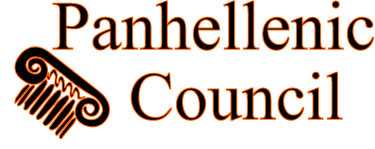 Panhellenic Council ALCOHOL/SUBSTANCE ABUSE POLICY Revised: 11/08/17In an effort to reaffirm a Panhellenic alcohol and substance abuse policy that will show the University and also the community of Stillwater and our alumni the high standards that we set for ourselves as Oklahoma State University Greeks, the Risk Management Committee has formulated this policy. This policy is also designed to be fair to all chapters on this campus. If for any reason your chapter’s National policies are more stringent than these, you will be expected to follow your National policies. If your National policies are less strict, you will be expected to follow the Panhellenic Alcohol and Substance Abuse Policy. This policy adheres closely to the “Expectations” set out for the Greek Community by the University and the rules in the Student’s Rights and Responsibilities Document. The following is the opening statement in the alcohol section of the “expectations” handout. This statement is then followed by our alcohol and substance abuse policy. It is expected that the chapter or its individuals will neither misuse nor support the misuse of alcohol as well as use or support the use of illegal substances. It is an expectation of Oklahoma State University that the Greek Community will establish a positive model for the rest of the campus community in the area of alcohol use as well as substance abuse. The individual chapters and their members shall be responsible for establishing and maintaining a positive and pro-active approach in the University’s efforts to eliminate alcohol abuse and substance abuse by OSU students. a) The possession, use, and/or consumption of alcoholic beverages or illegal substances, while on chapter premises, during an official chapter event, or in any situation sponsored or endorsed by the chapter, is expressly prohibited. b) All chapter property and adjoining streets and alleys at Oklahoma State University shall remain dry at all times. c) No alcoholic beverages or illegal substances may be purchased through the chapter treasury or council funds nor may the purchase of same for members or guests be undertaken or coordinated by any person in the name of or on behalf of the chapter.d) No alcoholic beverages or illegal substances may be purchased through Panhellenic Council treasury or by persons on behalf of the council.e) The purchase and/or use of a bulk quantity of such alcoholic beverage or illegal substances (i.e., kegs, party balls, etc.) by any chapter’s members or new members/pledges/associates, or the purchase of bulk quantity of alcoholic beverages by any individual for a chapter is prohibited. f) No chapter may co-sponsor or co-finance a function where alcohol or illegal substances are purchased by any of the host chapters, groups, or organizations. g) No chapter’s members/pledges, collectively or individually, shall purchase for, serve to, or sell alcoholic beverages (to include 3.2 beer and stronger) to anyone under the age of 21 years of age. h) Chapter members/pledges under the age of 21 shall act in accordance with all state, county, city, and university laws regarding alcohol. (i.e. no possession of alcoholic substances, no consumption of alcoholic and other illegal substances, no possession or usage of false identification documents etc.) i) No chapter may co-sponsor an event with an alcohol distributor, charitable organization, or tavern (where tavern is defined as an establishment generating more than one half of annual gross sales from alcohol) where alcohol is given away, sold, or otherwise provided to those present. j) All recruitment activities associated with any chapter, without regard to location, will be dry functions. k) Any recruitment apartment paid for or operated by a chapter or any location where recruitment activities take place shall have no alcohol on the premises and no consumption of alcohol or illegal substances is allowed, including when a recruitment activity is not occurring. l) Open parties where alcohol is present, meaning those with unrestricted access by non-members of the chapter, without specific invitation, shall be prohibited. m) No “drinking games” in any form shall be permitted, tolerated, or encouraged. n) No alcohol or illegal substances shall be present at any new member/ associate member activity of the chapter. o) Any chapter having an alcoholic function/party shall have a cash bar with a licensed bartender and shall submit for the monitoring of underage drinking an alphabetical list of all participants’ names and their birthdates. If a chapter is unable to provide a cash bar and/or its National Organization permits such action, a BYOB function/party will be permitted under special circumstances. In all cases FIPG guidelines will be followed when alcohol is present. p) Any chapter, which has an alcoholic function/party, must provide non-alcoholic beverages and food at this function/party.q) Any chapter having an alcoholic function/party at a location further than a reasonable walking distance from the chapter house must provide for transportation to and from that function/party (i.e. designated drivers, vans, or buses). r) All chapters should discourage any form of drinking and driving. It is encouraged that they implement some type of designated driver program. s) All chapters are required to keep a current copy of its National Organization’s Risk Management policies and/or chapter policies on file in the Office of Fraternity & Sorority Affairs.t) The use or presence of alcohol at any council sponsored event is prohibited.Violations of this policy will result in judicial proceedings; through the initiation of the Judicial Process that is outlined in the latest version of The NPC Unanimous Agreements or referral to the Student Conduct Office. Chapter presidents and risk-management chairs will meet with Fraternity & Sorority Affairs advisors to review risk management policies. Chapter will be put up for review.